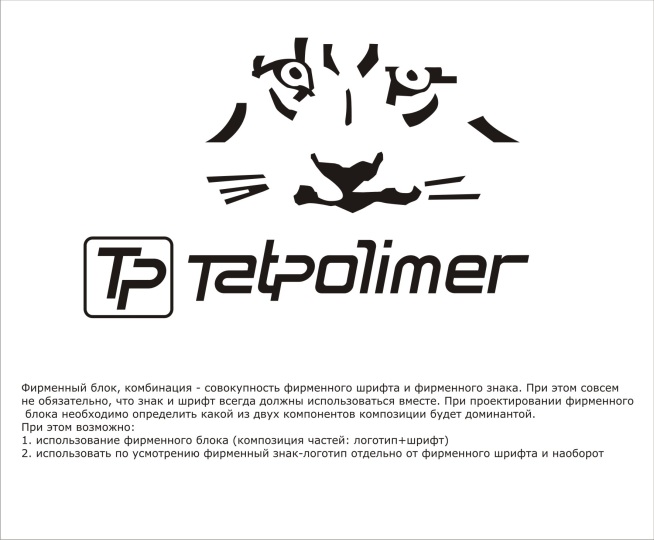 ТЕХНИЧЕСКИЙ ПАСПОРТ ИЗДЕЛИЯВОРОНКА КРОВЕЛЬНАЯ (ПАРАПЕТНАЯ) прямоугольная ПВХ 65x100мм 90 град L=550 мм ПВХ, с угловым отводом D=100 65x100мм(ТП-01.П.ПВХ), для ПВХ мембран.(ТУ 5263-002-95431139-2010)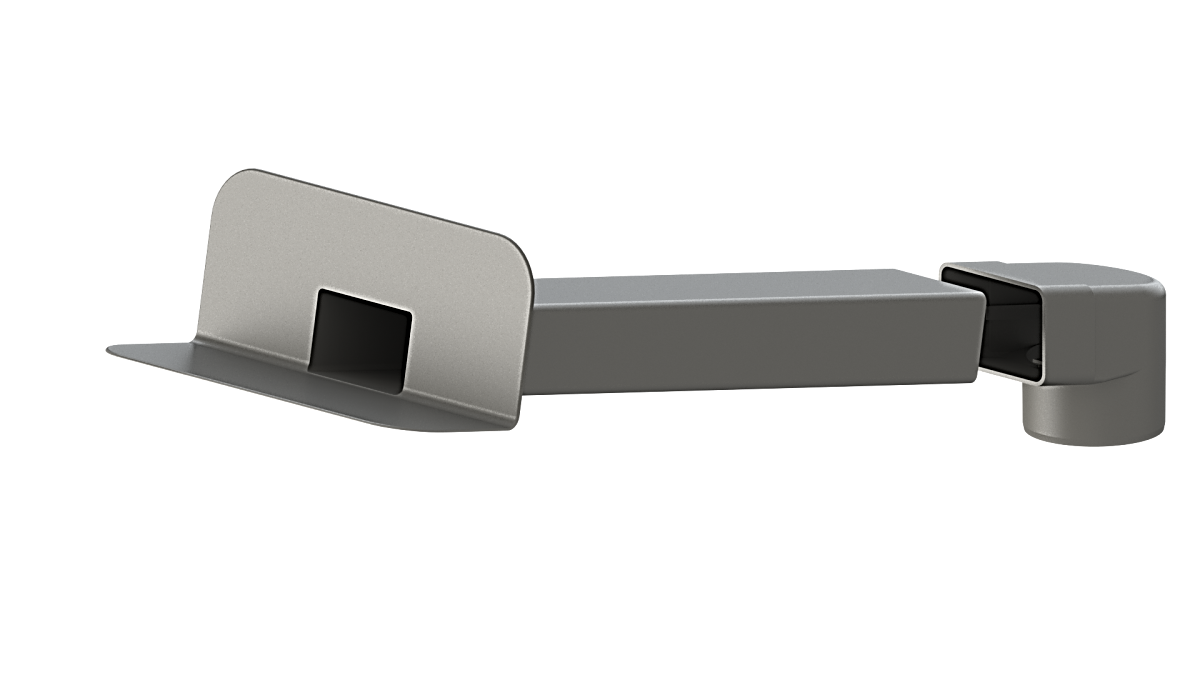 Производитель ООО ТПК «Татполимер»,Российская Федерация, Республика Татарстан, . Чистополь, ул. Мира, д. 44 «В», тел./факс (84342) 5-84-13, 5-84-25,www.tatpolimer.ru2016Назначение изделияВоронка кровельная (парапетная) ТП-01.П.ПВХ – воронка для организации внешнего водостока через балконы и парапеты на пониженных участках кровли. Воронка имеет квадратное сечение отводящей трубы и изготавливается из ПВХ, который обеспечивает высокую надежность и стойкость к воздействиям внешней среды на кровле. Воронка поставляется без листвоуловителя. Парапетные воронки используются при строительстве и реконструкции зданий и сооружений. Применяется в плоских кровлях из ПВХ мембран с внешним водостоком через балконы и парапеты кровли.Технические характеристикисырье для корпуса воронки – ПВХ;сырье для корпуса отвода углового – полипропилен;длина отводящей трубы – ;диаметр отвода углового – ;пропускная способность, не менее – 8 л/с;температура окружающей среды – от -50 °С до +90 °С;температура отводимой жидкости, не более – +85 °С;масса нетто, не более – ;максимальная разрешенная нагрузка, не более – ;срок службы, не менее – 25 лет.Воронки не подвержены коррозии, имеют хорошие механические свойства и  могут использоваться  во  всех климатических зонах РФ.Основные размеры приведены на рис. 1.Состав изделия и комплектностьНастоящая воронка состоит из следующих деталей (см. рис. 1):Корпус воронки из ПВХ;Отвод угловой из полипропилена;Элемент жесткости из алюминия.Партия воронок парапетных, поставляемая в один адрес, комплектуется паспортом и объединенным техническим описанием в соответствии с ГОСТ 2.601-2006.Внешний вид товара может отличаться от товара, представленного на фото. Фирма-производитель оставляет за собой право на внесение изменений в конструкцию, дизайн и комплектацию товара, не влияющих на качество изделия.Устройство и принцип работыКорпус воронки жестко крепится к несущей конструкции. Слой гидроизоляции (мембранный материал (EPDM или ПВХ мембрана) клеится или приваривается на корпус приемной воронки. Сварка мембраны производится с помощью специального фена* горячим воздухом. Использовать обычный строительный фен запрещается из-за нестабильности температуры воздуха на выходе из сопла. Оптимальными параметрами сварки при 20±2 ºС и нормальной влажности воздуха является температура воздушного потока 450-550 ºС. При более высоких температурах мембрана перегревается, что приводит к потере ее эксплуатационных характеристик.Угловой отвод воронки предназначен для соединения с водосточными трубами диаметром . Парапетные воронки могут устанавливаться в парапет на герметик. Для правильного и надежного соединения парапетной воронки с угловым отводом необходимо подрезать конец отводящей трубы воронки на угол 10°.Элемент жесткости из алюминия вставляется внутрь отводящей трубы парапетной воронки для усиления жесткости конструкции.*Предварительно ознакомьтесь с инструкцией производителя сварочного оборудования.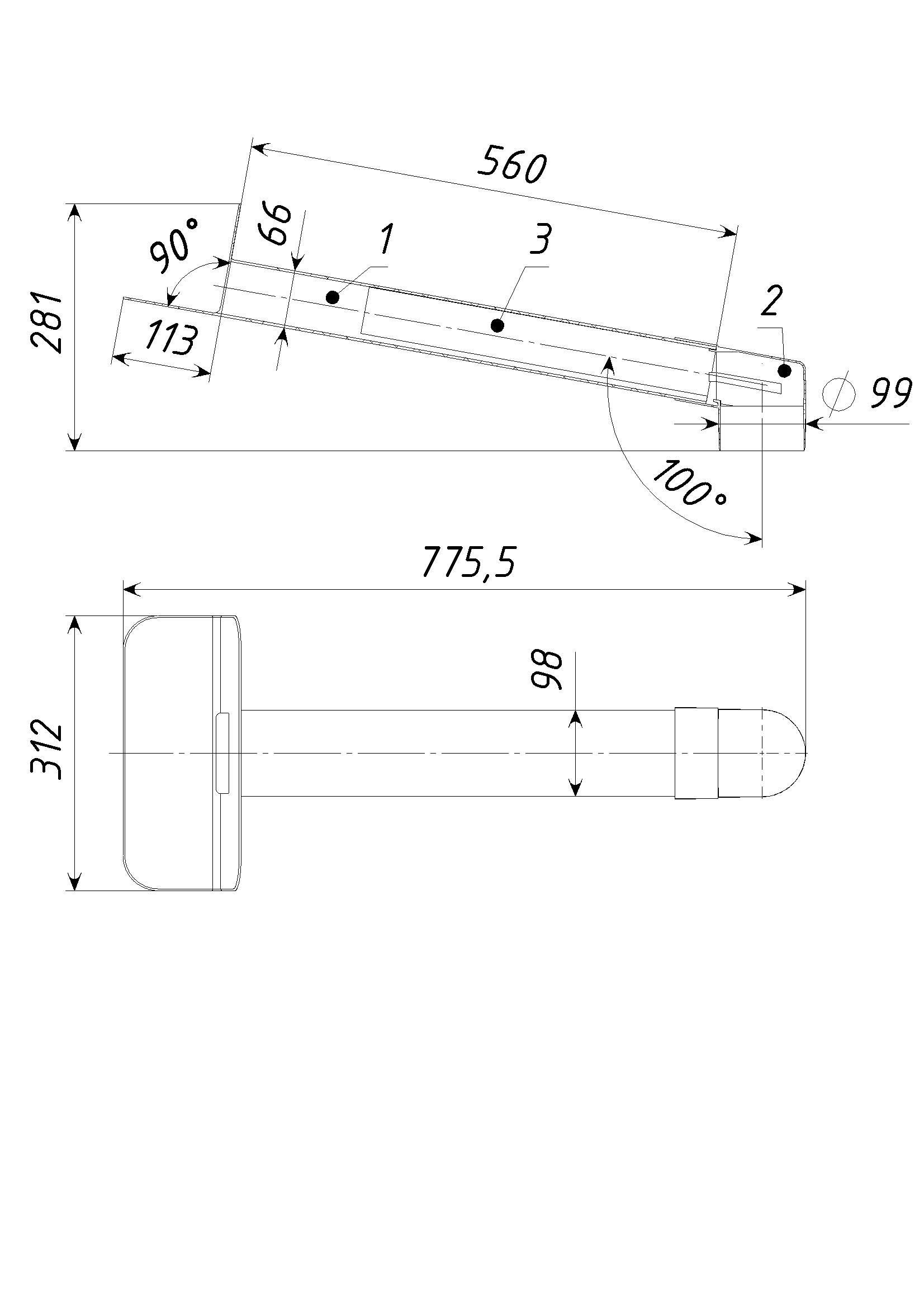 Рис. 1Техническое обслуживаниеИзделие должно эксплуатироваться по назначению. Воронки парапетные нельзя использовать при температурах, неоговоренных в техническом паспорте.Условия хранения и транспортировкиИзделия не относятся к категории опасных грузов, что допускает их перевозку любым видом транспорта в соответствии с правилами перевозки грузов, действующими на данном виде транспорта.При железнодорожных и автомобильных перевозках изделия допускаются к транспортировке только в крытом подвижном составе. Обращаться с товаром с соответствующей осторожностью, избегая ударов и вмятин.Изделия должны храниться в упаковке предприятия-изготовителя.Свидетельство о приемкеВоронки кровельные (парапетные) ТП-01.П.ПВХ  соответствуют (ТУ 5263-002-95431139-2010) и признаны годными к эксплуатации.Гарантийные обязательстваПредприятие-изготовитель гарантирует соответствие воронок парапетных требованиям ТУ 5263-002-95431139-2010 при соблюдении условий эксплуатации, транспортирования и хранения, изложенных в «Технических условиях».Гарантийный срок на воронку составляет 12 месяцев со дня продажи.Гарантия распространяется на все заводские и конструктивные дефекты. Данная гарантия не распространяется:на повреждения, возникшие в результате монтажа неквалифицированным персоналом, или с нарушением требований настоящего паспорта;при наличии повреждений в результате ударов, а также других механических или температурных повреждений.Сведения о рекламацияхПредставитель ОТК________________(личная подпись)______________________(расшифровка подписи)М.П.____________________(число, месяц, год)Номер и дата
рекламацииКраткое содержание
рекламацииМеры, принятые
предприятием-изготовителем